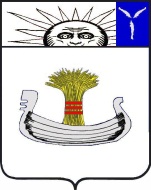 СоветНатальинского муниципального образованияБалаковского муниципального района Саратовской областиТридцать шестое заседание Совета Натальинского муниципального образования второго созываРЕШЕНИЕОт 18 ноября 2021 г. № 228 О передаче осуществления части своих полномочий по решению вопросов местного значения органами местного самоуправления Натальинского муниципального образования Балаковского муниципального района Саратовской области органам местного самоуправления Балаковского муниципального района Саратовской областиРуководствуясь Федеральным законом от 6 октября 2003 года № 131-ФЗ «Об общих принципах организации местного самоуправления в Российской Федерации», Уставом Натальинского муниципального образования,   Совет Натальинского муниципального образованияРЕШИЛ:1. Передать со дня, определяемого соглашениями, указанными в пункте 2 настоящего решения, осуществление полномочий по решению вопроса местного значения органов местного самоуправления Натальинского муниципального образования Балаковского муниципального района Саратовской области органам местного самоуправления Балаковского муниципального района Саратовской области  в части:-  составления проекта бюджета Натальинского муниципального образования,   исполнения бюджета (в том числе в части передачи функции  бюджетного и бухгалтерского учета и отчетности в органах местного самоуправления сельского поселения, назначение ответственных должностных лиц,  с правом предоставления второй подписи главному бухгалтеру),  внутренний и предварительный муниципальный финансовый контроль, составление отчета об исполнении бюджета поселения.2. Заключить соглашения с органами местного самоуправления Балаковского муниципального района о передаче осуществления части своих полномочий по решению вопросов местного значения, указанных в пункте 1 настоящего решения, на срок, определяемый соглашениями.3. Подписание соглашения поручить Главе Натальинского муниципального образования. 4. Настоящее решение вступает в силу со дня принятия и подлежит официальному обнародованию.И. о. Главы Натальинскогомуниципального образования 					        А.А. ПортновОбнародовано 25.11.2021 года